JÁTÉKLEÍRÁS	Az üres pályára ráhelyezzük a megadott utasítások szerint a kártyákat. Előszőr kirakjuk az úti cél kártyát és ahhoz kapcsolódóan megkeressük milyen eszközökkel lehetséges oda eljutni, a varázskártyák segítségével kiválasztjuk a közlekedési eszközök számával végzett műveletet és a számkártyák között pedig megkeressük a jó megoldást. Több válasz lehetséges. A helyszínek között található egy beugrató lap, amelyhez egy megoldás sem jó, nehezítve a játékot. Mindemellett nincs minden megoldási lehetőséghez hozzárendelt számkártya, a szorzások osztások tekintetében pedig nincs meghatározva, hogy melyik számmal végezzük először a szorzást vagy az osztást! A jó megoldások kreativitást, figyelmet, számolást, gondolkodást, téri-orientációt igényelnek.A játék 2. osztálytól bármilyen korosztálynak ajánlott.Hátrányok: A nem Budapesten lakó gyermekek számára nehezebb a feladat megoldás. Nekik érdemes egy közlekedési hálózati térképet segítségül adni. Ebben az esetben a feladat még nagyobb kihívást jelent, így ez a megoldás csak magasabb osztályfokban ajánlott.A játék a sablonok kivágásával már használható! A kivágás előtt laminálás javasolt!A PÁLYAPÉLDA JÁTÉKESZKÖZÖKVARÁZSLAPOK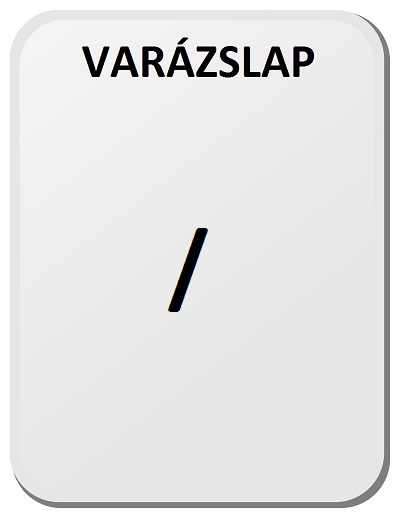 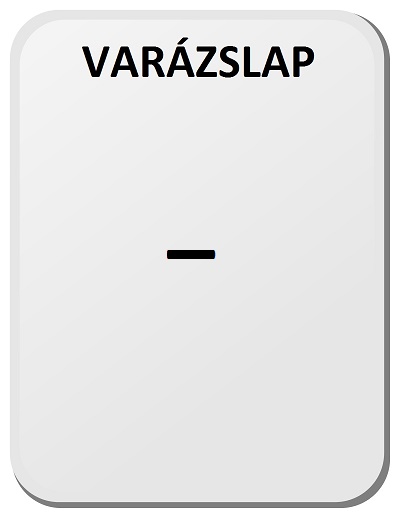 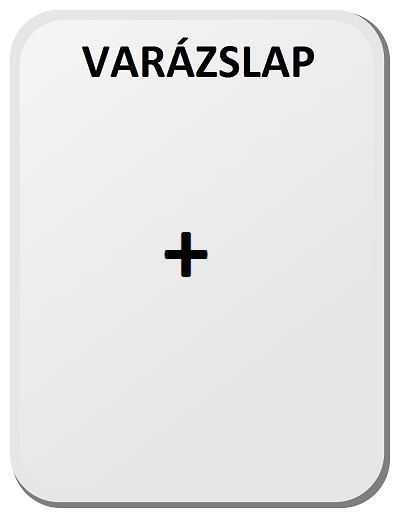 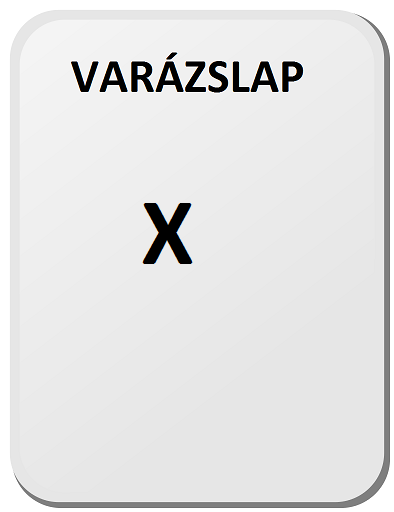 UTICÉLOK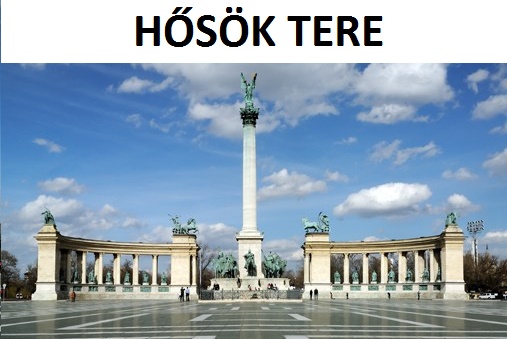 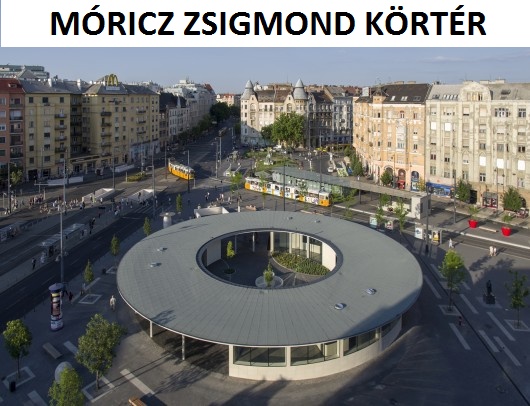 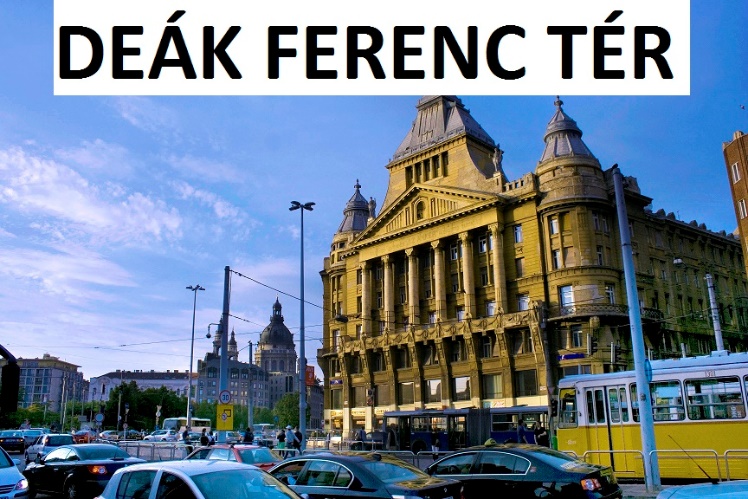 TÖMEGKÖZLEKEDÉSI ESZKÖZÖKMETRÓK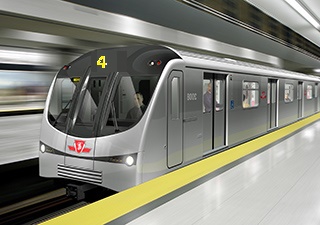 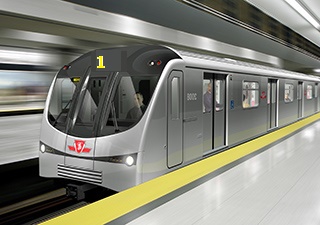 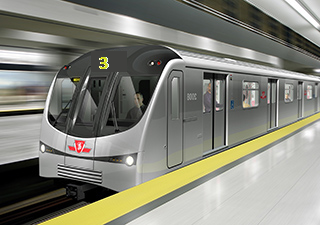 VILLAMOSOK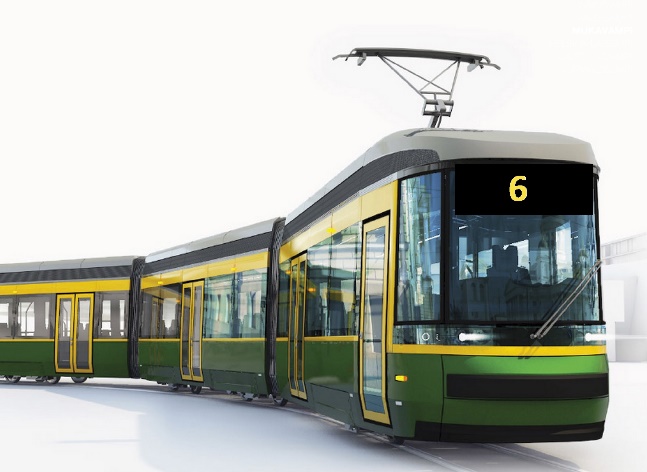 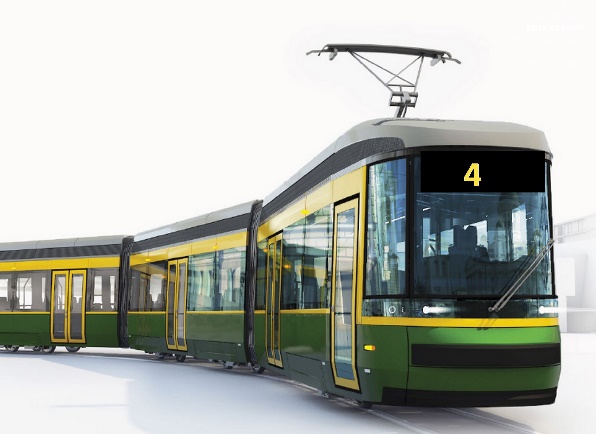 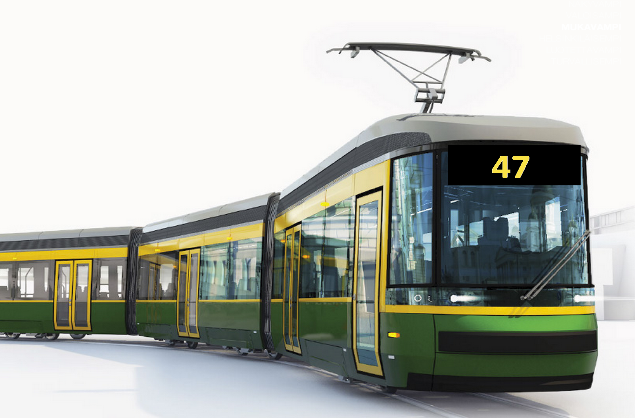 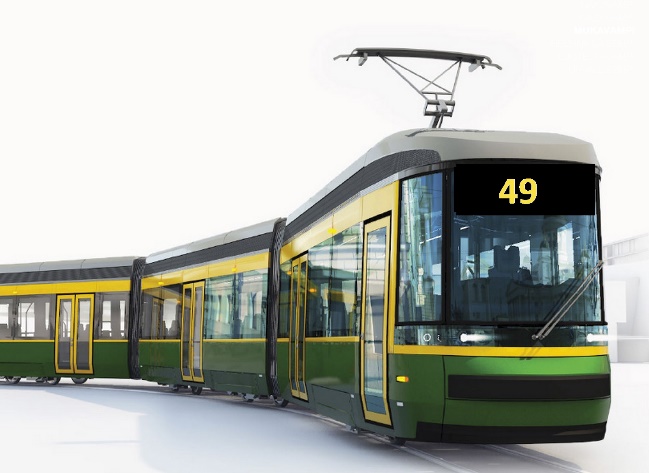 VONATOK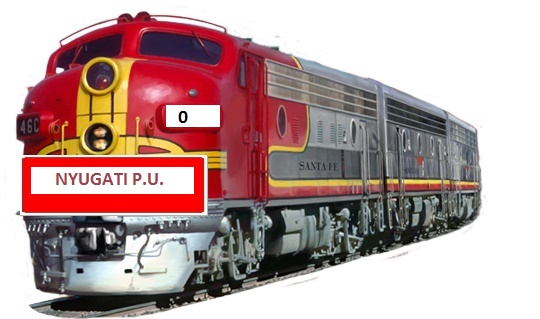 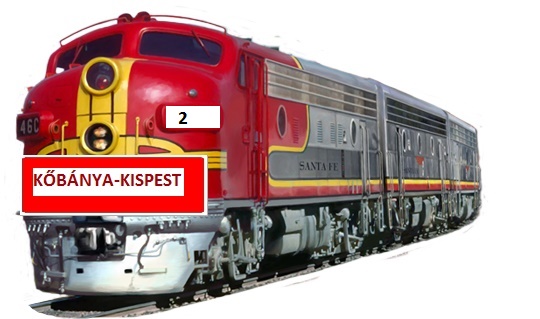 SZÁMKÁRTYÁK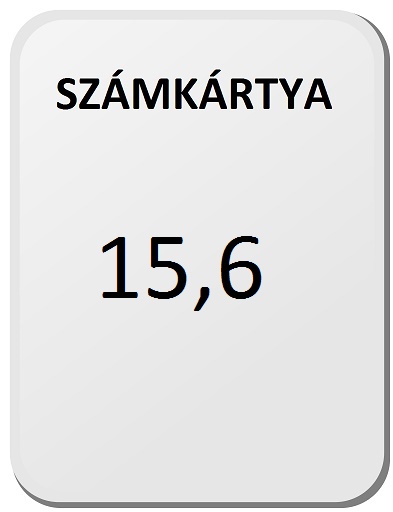 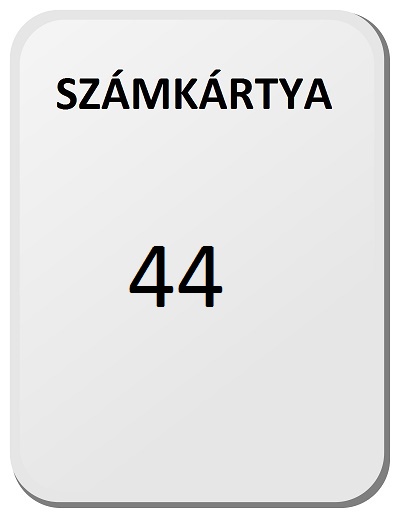 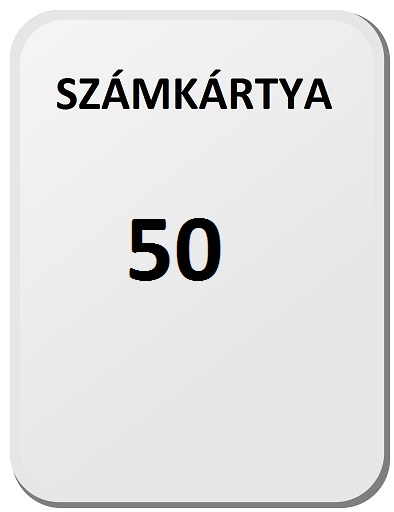 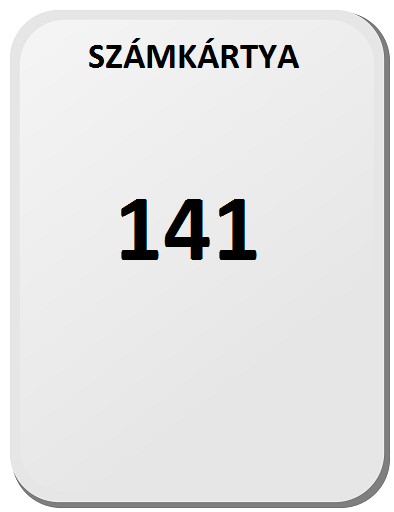 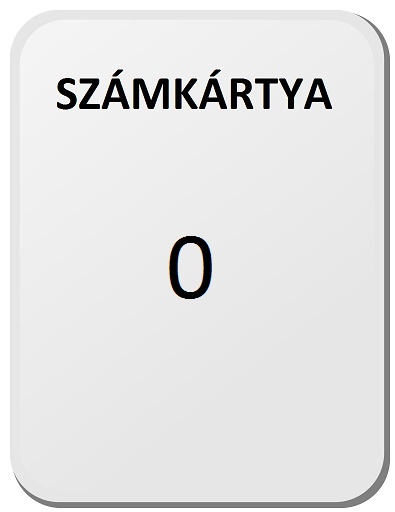 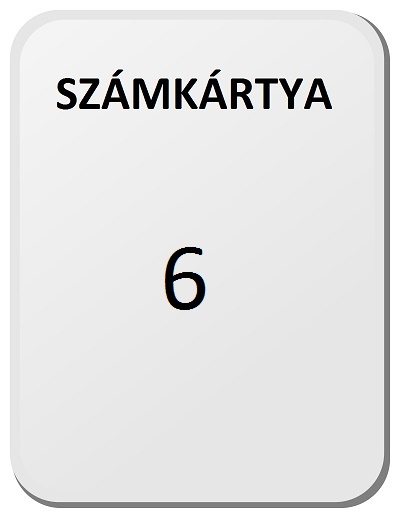 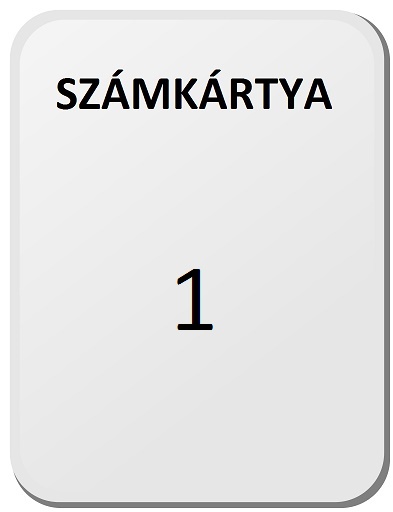 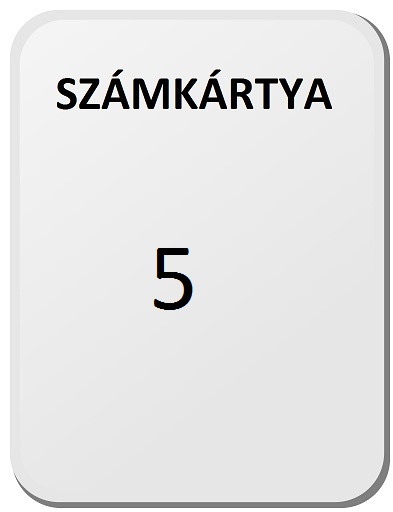 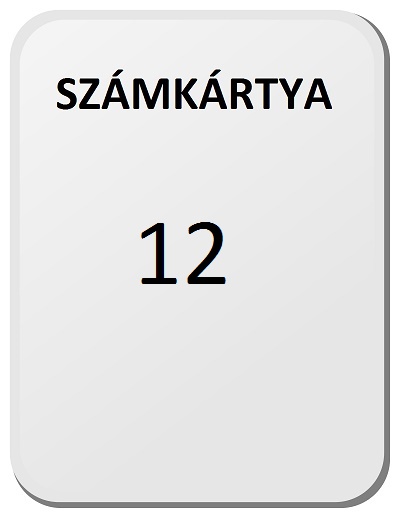 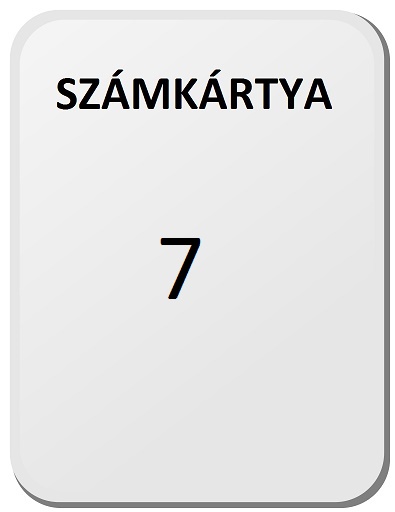 	UTICÉL	KÖZLEKEDÉSI ESZKÖZÖKSZÁM KÁRTYAUTICÉL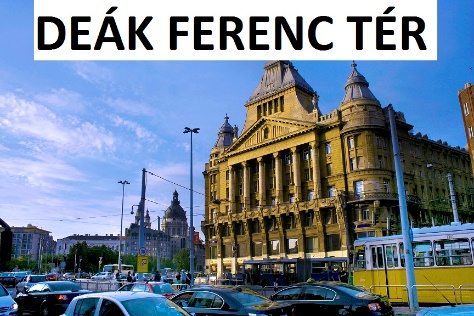 KÖZLEKEDÉSI ESZKÖZÖK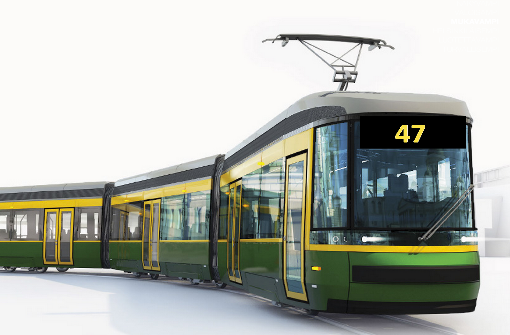 SZÁM KÁRTYA